Compte rendu du rallye du 28 janvier «  Souvenir Monique Mareuil « Après s’être donné rendez vous soit à l’église St Martin à 8h, soit au pont de Billancourt à 8h15 ou nous nous retrouvons 6 cyclos pour nous rendre au stade Marcel Cerdan de Levallois un des lieux de départ. Pour information Le départ de la route plantée de l’année passée était remplacé par celui de la gare de Noisy le Roi.  Inscription collective,  paiement par chèque et nous voici parti pour un circuit de 47km avec un contrôle ravitaillement à Noisy le Roi (sandwich et boissons chaude ou froide) puis retour sur une route à deux voies ou l’on peut envoyer du braquet et cela n’est pas forcement du goût de tout le monde. Regroupement à St Cloud pour un retour ensemble jusqu’au pont de Suresnes, nous serons trois a retourner à l’arrivée par une route inondée sur une centaine de mètres. Ont Participé à cette randonnée, Alain P, Patrick N, Yves J, Gilles A, J.Pierre R , et moi-même sur 390 participants.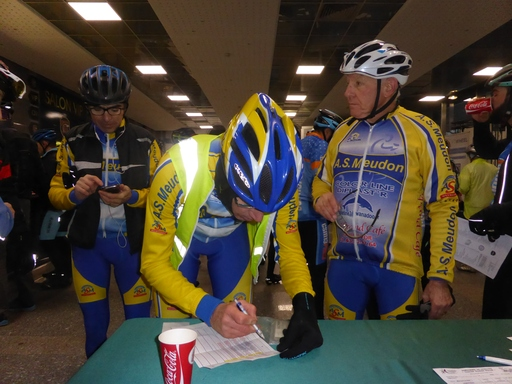 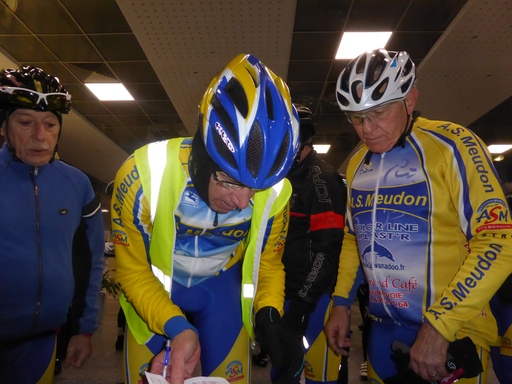 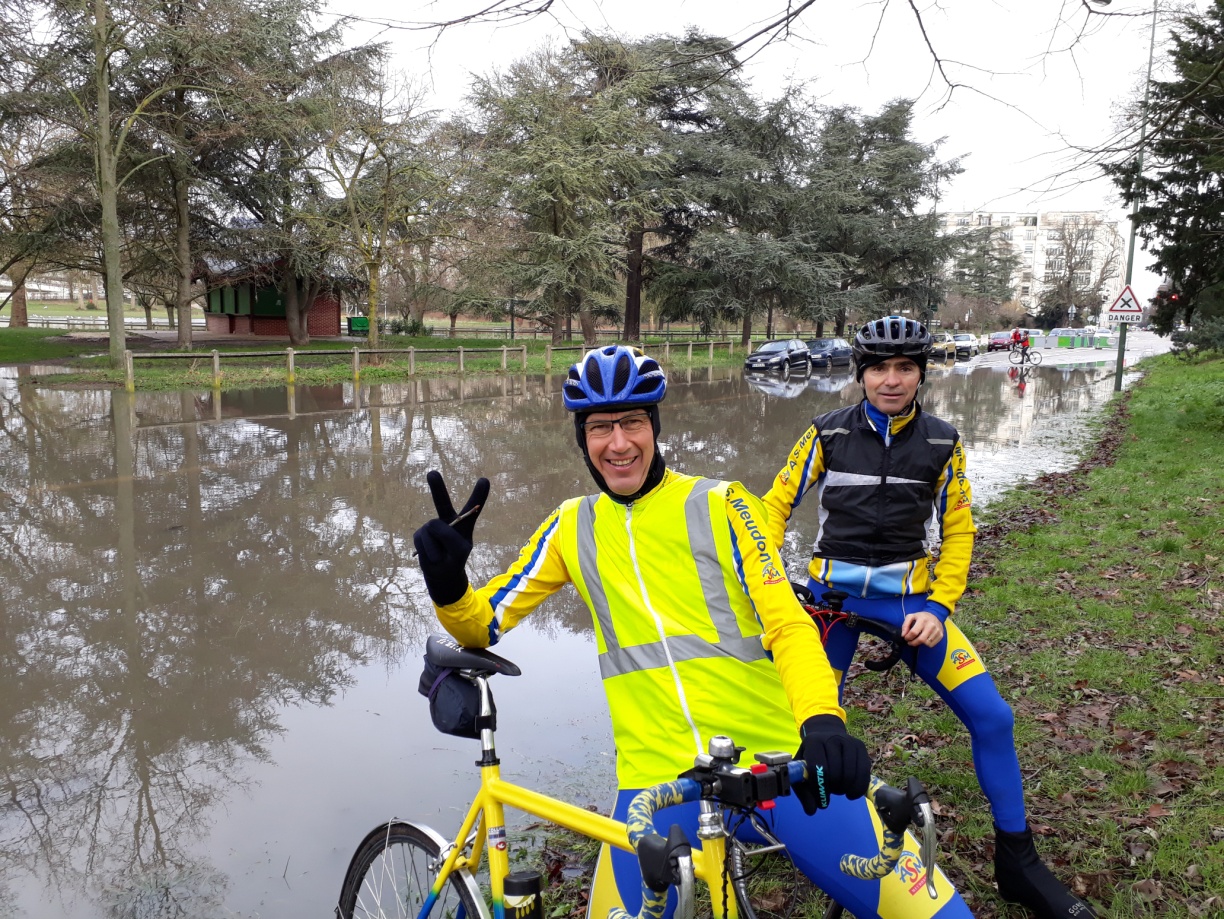 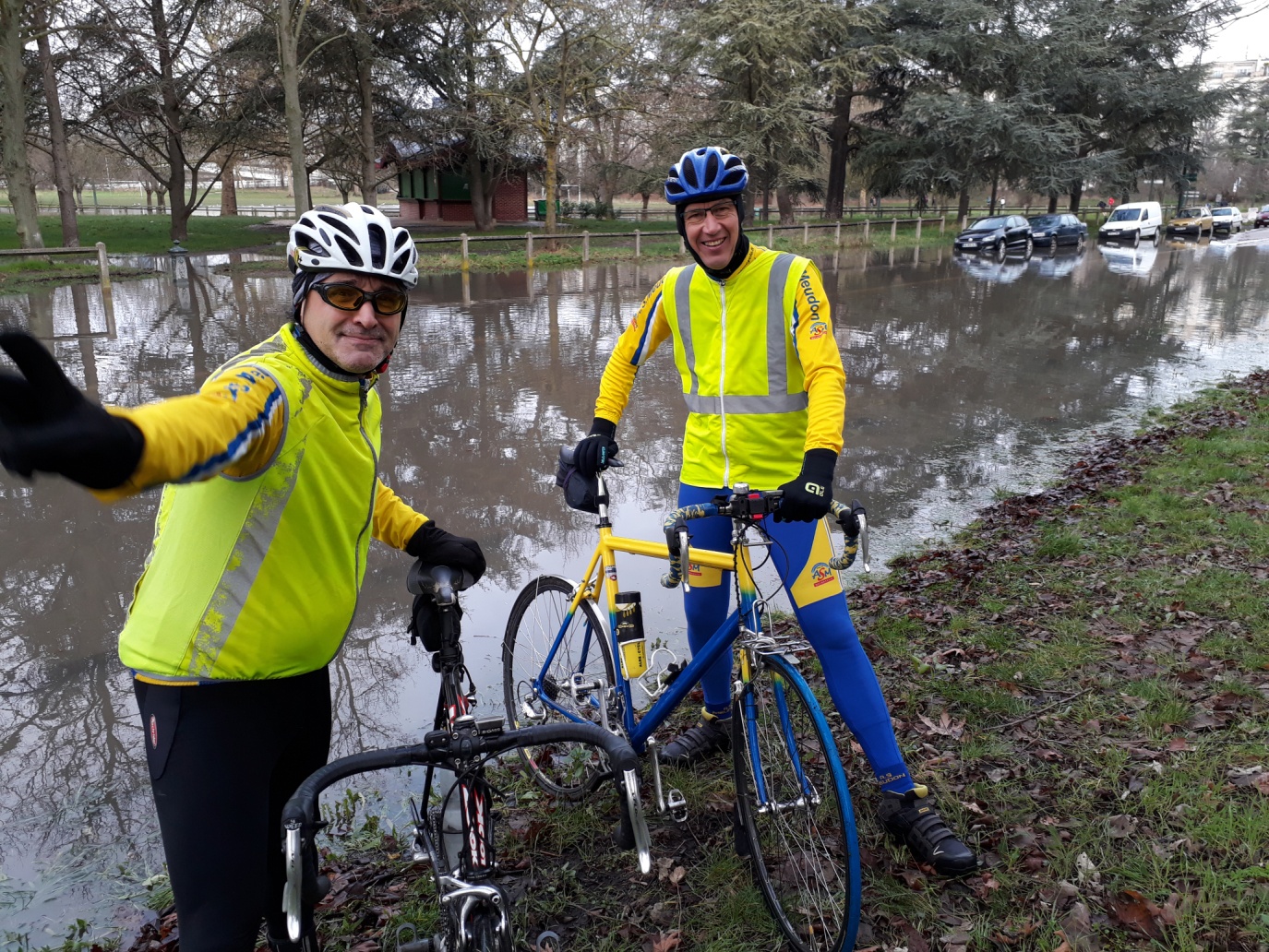 